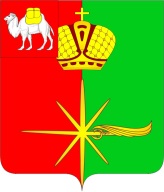 Челябинская областьСОВЕТ ДЕПУТАТОВКАРТАЛИНСКОГО ГОРОДСКОГО ПОСЕЛЕНИЯРЕШЕНИЕ от 25 октября 2022 г. №54Об утверждении Перечня индикаторов риска нарушений обязательных требований по муниципальному земельному контролю на территории Карталинского городского поселения 	В соответствии с пунктом 3 части 10 статьи 23 Федерального закона от 31 июля 2021 года № 248-ФЗ «О государственном контроле (надзоре) и муниципальном контроле в Российской Федерации» и Уставом Карталинского городского поселения, Совет депутатов Карталинского городского поселения четвертого созыва  РЕШАЕТ: 1. Утвердить Перечень индикаторов риска нарушений обязательных требований по муниципальному земельному контролю на территории Карталинского городского поселения (прилагается). 2. Настоящее решение направить главе Карталинского городского поселения для подписания. 3. Разместить данное решение на официальном сайте администрации Карталинского городского поселения в сети Интернет kartaly74ru.Председатель Совета депутатовКарталинского городского поселения				     Е.В. ПротасоваГлава Карталинского городского поселения      						      В.Н. ВеретаПриложение								к решению Совета депутатов								Карталинского городскогопоселения Челябинской области								от 25 октября 2022 г. №54Перечень индикаторов риска нарушений обязательных требований по муниципальному земельному контролю на территории Карталинского городского поселения1) Несоответствие площади (конфигурации) используемого контролируемым лицом определенной в результате проведения мероприятий по контролю без взаимодействия с юридическим лицом, индивидуальным предпринимателем, площади земельного участка, сведения о которой содержатся в Едином государственном реестре недвижимости.2) Отклонение местоположения характерной точки границы земельного участка, определенное в результате проведения мероприятий по контролю без взаимодействия с контролируемым лицом относительно местоположения границы земельного участка, содержащегося в Едином государственном реестре недвижимости. 3) Несоответствие использования контролируемым лицом земельного участка, выявленное в результате проведения мероприятий по контролю без взаимодействия с юридическим лицом, индивидуальным предпринимателем, целевому назначению в соответствии с его принадлежностью к той или иной категории земель и (или) видам разрешенного использования земельного участка, сведения о котором содержатся в Едином государственном реестре недвижимости.4) Отсутствие объектов капитального строительства, ведения строительных работ, связанных с возведением объектов капитального строительства на земельном участке, предназначенном для жилищного или иного строительства, выявленное по результатам проведения мероприятий по контролю без взаимодействия с контролируемым лицом, в случае если обязанность по использованию такого земельного участка в течение установленного срока предусмотрена федеральным законом.5) Отсутствие в Едином государственном реестре недвижимости сведений о правах на занятый земельный участок или части земельного участка, в том числе использование земельного участка контролируемым лицом, не имеющим предусмотренных законодательством Российской Федерации прав на указанный земельный участок.